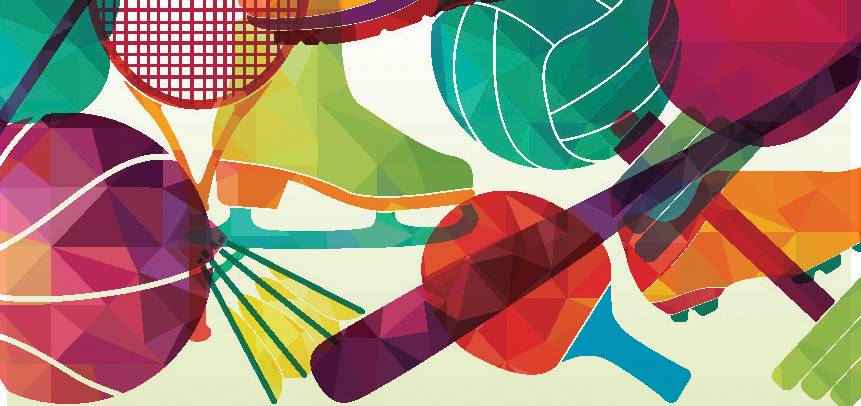 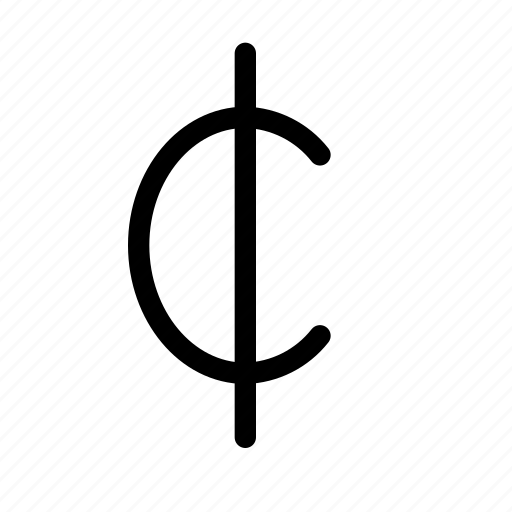 Participant/Group Name: ___________________________________   Total Raised: _______________My Church/School, City: ___________________________________________________________________Make checks payable to the LCMS Northern Illinois District and include pledge form(s)The cost of some items that promote wellness in Belize:*Participants – please send pledge form and all payments to: 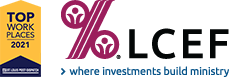  LCMS Northern Illinois District      2301 S. Wolf Rd, Hillside IL 60162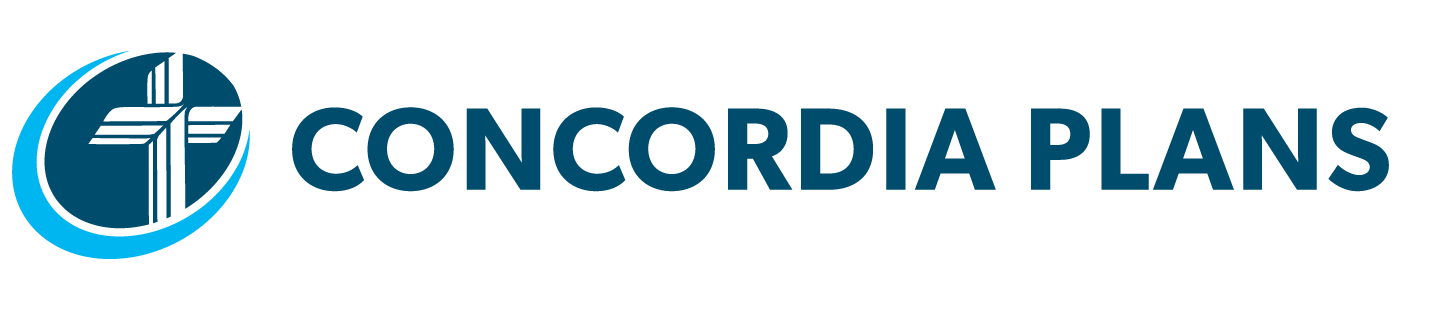 Name/Phone Number$ Amount/Minute$ Flat Amount$ Total DuePd60 minutes @ 10  /min = $6.00120 minutes @ 10  /min = $12.00300 minutes @ 10  /min = $30.0060 minutes @ 25  /min = $15.00120 minutes @ 25  /min = $30.00300 minutes @ 25  /min = $75.0060 minutes @ 50  /min = $30.00120 minutes @ 50  /min = $60.00300 minutes @ 50  /min = $150.0060 minutes @ $1.00/min = $60.00120 minutes @ $1.00/min = $120.00300 minutes @ $1.00/min = $300.00Soccer Ball$10.003 Sets of Cones$30.00Basketball$20.00Volley Ball & Net$50.00Running Shoes$25.002 Sets of Pinnies (practice vests)$60.00